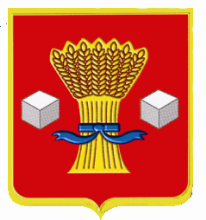 АдминистрацияСветлоярского муниципального района Волгоградской областиПОСТАНОВЛЕНИЕ от 23.12.2019                    № 2607О внесении изменений в административный регламент, утвержденный постановлением администрации Светлоярского муниципального района Волгоградской области от 27.11.2018 № 2167 «Об утверждении административного регламента предоставления муниципальной услуги «Выдача градостроительного плана земельного участка»»В соответствии со статьей 57.3 Градостроительного кодекса Российской Федерации, Федеральными законами от 06.10.2003 № 131-ФЗ «Об общих принципах организации местного самоуправления в Российской Федерации», от 27.07.2010 № 210-ФЗ «Об организации предоставления государственных и муниципальных услуг», от 02.08.2019 № 283-ФЗ «О внесении изменений в Градостроительный кодекс Российской Федерации и отдельные законодательные акты Российской Федерации», Уставом Светлоярского муниципального района Волгоградской области,п о с т а н о в л я ю:Внести в административный регламент предоставления муниципальной услуги «Выдача градостроительного плана земельного участка», утвержденный постановлением администрации Светлоярского муниципального района Волгоградской области от 27.11.2018 № 2167 «Об утверждении административного регламента предоставления муниципальной услуги «Выдача градостроительного плана земельного участка» следующие изменения:1) абзац второй пункта 1.2 изложить в следующей редакции:«Заявителями на получение муниципальной услуги, являются физическое или юридическое лицо, которое является правообладателем земельного участка, иное лицо в случае, предусмотренном частью 1.1 статьи 57.3 Градостроительного кодекса Российской Федерации, либо их уполномоченные представители за исключением государственных органов и их территориальных органов, органов государственных внебюджетных фондов и их территориальных органов, органов местного самоуправления, обратившиеся в орган, указанный в пункте 2.2.1 настоящего административного регламента, с заявлением о выдаче градостроительного плана земельного участка (далее – заявители).»;2) подпункт 2 пункта 2.6.1 после слов «Едином государственном реестре недвижимости» дополнить словами «, за исключением случая, предусмотренного частью 1.1 статьи 57.3 Градостроительного кодекса Российской Федерации»; 3) в пункте 2.6.2:а) подпункт 5 после слов «Градостроительным кодексом Российской Федерации» дополнить словами «, иными федеральными законами»;б) дополнить пункт подпунктами 6 и 7 следующего содержания:«6) сведения о наличии (отсутствии) документации по планировке территории, утвержденной в соответствии с договором о развитии застроенной территории или договором о комплексном развитии территории, в случае обращения за выдачей градостроительного плана земельного участка, расположенного в границах территории, в отношении которой принято решение о развитии застроенной территории или о комплексном развитии территории по инициативе органа местного самоуправления; 7) сведения о наличии (отсутствии) утвержденных проекта межевания территории и (или) схемы расположения земельного участка или земельных участков на кадастровом плане территории в случае, предусмотренном частью 1.1 статьи 57.3 Градостроительного кодекса Российской Федерации;»;в) подпункт 6 считать подпунктом 8 соответственно;г) в последнем абзаце пункта слова «в подпунктах 1-5» заменить словами «в подпунктах 1-7», слова «в подпункте 6» заменить словами «в подпункте 8»;4) в пункте 2.9.2:а) подпункт 1 изложить в следующей редакции: «1) с заявлением о выдаче градостроительного плана земельного участка обратилось лицо, которое в соответствии с пунктом 1.2 настоящего административного регламента не является заявителем;»;б) дополнить пункт подпунктами 4 - 6 следующего содержания: «4) отсутствие документации по планировке территории, утвержденной в соответствии с договором о развитии застроенной территории или договором о комплексном развитии территории, в случае обращения за выдачей градостроительного плана земельного участка, расположенного в границах территории, в отношении которой принято решение о развитии застроенной территории или о комплексном развитии территории по инициативе органа местного самоуправления; 5) отсутствие утвержденных проекта межевания территории и (или) схемы расположения земельного участка или земельных участков на кадастровом плане территории в случае, предусмотренном частью 1.1 статьи 57.3 Градостроительного кодекса Российской Федерации;6) образование земельного участка планируется осуществитьв соответствии с земельным законодательством из земельи (или) земельных участков, которые не находятся в государственнойили муниципальной собственности и (или) которые обременены правами третьих лиц, за исключением сервитута, публичного сервитута, для размещения объектов федерального значения, объектов регионального значения, объектов местного значения, не отображенных в соответствующих документах территориального планирования в случае, предусмотренном частью 1.1 статьи 57.3 Градостроительного кодекса Российской Федерации.»;5) в пункте 3.3.2:а) абзац шестой изложить в следующей редакции:«- в орган, уполномоченный на подготовку и обеспечение утверждения документации по планировке территории:»;б) дополнить пункт абзацами седьмым - девятым следующего содержания: «о наличии (отсутствии) утвержденной документации по планировке территории, в случае выдачи градостроительного плана земельного участка для архитектурно-строительного проектирования, получения разрешения на строительство объекта капитального строительства, размещение которого, в соответствии с Градостроительным кодексом Российской Федерации, не допускается при отсутствии документации по планировке территории;о наличии (отсутствии) документации по планировке территории, утвержденной в соответствии с договором о развитии застроенной территории или договором о комплексном развитии территории, в случае обращения за выдачей градостроительного плана земельного участка, расположенного в границах территории, в отношении которой принято решение о развитии застроенной территории или о комплексном развитии территории по инициативе органа местного самоуправления;- в органы, уполномоченные на подготовку и обеспечение утверждения проекта межевания территории и (или) схемы расположения земельного участка или земельных участков на кадастровом плане территории, о наличии (отсутствии) утвержденных проекта межевания территории и (или) схемы расположения земельного участкаили земельных участков на кадастровом плане территории в случае,  предусмотренном частью 1.1 статьи 57.3 Градостроительного кодекса Российской Федерации.»;6) в пункте 5.6 слова «и почтовый адрес» заменить словами «и (или) почтовый адрес».Отделу по муниципальной службе, общим и кадровым вопросам администрации Светлоярского муниципального района Волгоградской области (Ивановой Н.В.): - опубликовать настоящее постановление в районной газете «Восход»;- разместить настоящее постановление в сети Интернет на официальном сайте Светлоярского муниципального района Волгоградской области.Контроль над исполнением настоящего постановления возложить на заместителя главы Светлоярского муниципального района Думбраву М.Н.Глава муниципального района                                                            Т.В.РаспутинаФокина М.Г.